§2986.  Trustees of Society of Friends to hold grants as corporationsThe trustees of each monthly meeting of the Religious Society of Friends, or Quakers, are so far corporations as to take and hold, in succession, all grants and gifts of real, personal or mixed estate made to said meetings or to them, for the use of their monthly meetings, the preparative meetings constituting them or the poor thereof; to take and hold all grants and gifts of real, personal and mixed estate made to said monthly meetings or the trustees thereof for the use of quarterly meetings of said Religious Society of Friends, or Quakers, for their use or the use of the poor thereof. Said trustees shall hold, manage and convey all such estate according to the terms and conditions on which it was granted or given. They may sue in their names as such trustees for any right, title or interest to which said meetings or their trustees are entitled.The annual income therefrom, to any one meeting, for the uses specified shall not exceed $5,000. These powers may be enlarged, restrained or repealed by the Legislature.The State of Maine claims a copyright in its codified statutes. If you intend to republish this material, we require that you include the following disclaimer in your publication:All copyrights and other rights to statutory text are reserved by the State of Maine. The text included in this publication reflects changes made through the First Regular and First Special Session of the 131st Maine Legislature and is current through November 1. 2023
                    . The text is subject to change without notice. It is a version that has not been officially certified by the Secretary of State. Refer to the Maine Revised Statutes Annotated and supplements for certified text.
                The Office of the Revisor of Statutes also requests that you send us one copy of any statutory publication you may produce. Our goal is not to restrict publishing activity, but to keep track of who is publishing what, to identify any needless duplication and to preserve the State's copyright rights.PLEASE NOTE: The Revisor's Office cannot perform research for or provide legal advice or interpretation of Maine law to the public. If you need legal assistance, please contact a qualified attorney.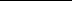 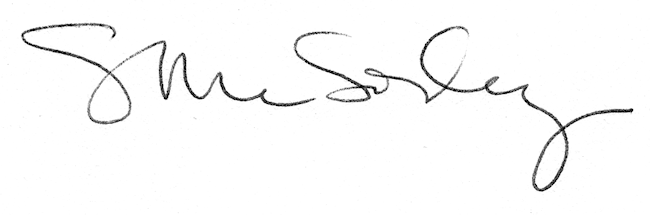 